									PRIJEDLOG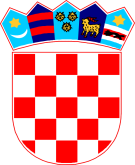 REPUBLIKA HRVATSKA   ZADARSKA ŽUPANIJA   OPĆINA PRIVLAKA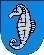            Ivana Pavla II, 46.          23233 PRIVLAKAKLASA: 810-01/20-01/URBROJ: 2198/28-02-20-1Privlaka, 24. kolovoza 2020. godineNa temelju članka  17. stavka 1. podstavka 4. Zakona o sustavu civilne zaštite („Narodne novine“ broj 82/15, 118/18, 31/20), a sukladno Odluci o donošenju Procijene rizika od velikih nesreća za Općinu Privlaka (KLASA: 810-01/18-01/02, URBROJ: 2198/28-01-18-1, od 05. ožujka 2018.g.) Općinsko vijeće Općine Privlaka na svojoj 30. sjednici održanoj dana 24. kolovoza 2020.g. donosiODLUKU o osnivanju postrojbi civilne zaštite opće namjene Općine PrivlakaČlanak 1.Ovom se odlukom sukladno Procjeni rizika od velikih nesreća za Općinu Privlaka, donesene na Općinskom Vijeću dana 05. ožujka 2018.godine, osniva postrojba civilne zaštite opće namjene Općine Privlaka.Članak 2.Postrojba civilne zaštite opće namjene osniva se za provođenje mjere civilne zaštite asanacije terena, potporu u provođenju mjera evakuacije, spašavanja, prve pomoći, zbrinjavanja ugroženog stanovništva te zaštite od poplava.Članak 3.Jedinstveni upravni odjel Općine Privlaka provodi odabir kandidata i raspored u postrojbu civilne zaštite opće namjene  uz prethodno odobrenje nadležnog odsjeka za poslove obrane.Članka 4.Postrojba civilne zaštite opće namjene Općine Privlaka, sukladno članku 6. Uredbe o sustavu i strukturi postrojbi civilne zaštite („Narodne novine“, broj 27/17), sastoji se od upravljačke skupine i operativne skupine.Upravljačka skupina sastoji se od dva pripadnika, a svaka operativna skupina sastoji se od četiri (4) pripadnika. Svaka operativna skupina ima svog voditelja.            Članak 5.Postrojba civilne zaštite opće namjene Općine Privlaka postupa sukladno operativnom postupovniku koji donosi načelnik Stožera civilne zaštite Općine Privlaka.Članak 6.Evidencija pripadnika postrojbi civilne zaštite Općine Privlaka, vodi Jedinstveni upravni odjel Općine Privlaka.Članak 7.Sredstva potrebna za ustrojavanje, opremanje, osposobljavanje i djelovanje Postrojbe civilne zaštite opće namjene osiguravaju se u proračunu Općine Privlaka.Članak 8.Stupanjem na snagu ove Odluke prestaje važiti Odluka o osnivanju postrojbe civilne zaštite opće namjene Općine Privlaka, KLASA: 810-01/14-01/06, URBROJ: 2198/28-02-14-2, od 03. listopada 2014. godine.Članak 9.Ova odluka stupa na snagu osam dana od objave u „Službenom glasniku Zadarske županije“ i na web stranicama Općine Privlaka.OPĆINA PRIVLAKAPREDSJEDNIK OPĆINSKOG VIJEĆANikica Begonja